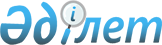 О внесении изменения в решение акима сельского округа Даулет от 10 ноября 2014 года №38 "О внесении изменений в решение акима сельского округа Даулет от 28 сентября 2010 года №43 "О присвоении наименавания улице"Решение акима сельского округа Даулет Мунайлинского района Мангистауской области от 18 октября 2017 года № 111. Зарегистрировано Департаментом юстиции Мангистауской области 2 ноября 2017 года № 3452
      Примечание РЦПИ.

      В тексте документа сохранена пунктуация и орфография оригинала.
      В соответствии с Законами Республики Казахстан от 23 января 2001 года "О местном государственном управлении и самоуправлении в Республике Казахстан", от 6 апреля 2016 года "О правовых актах", аким сельского округа Даулет РЕШИЛ: 
      1. Внести в решение акима сельского округа Даулет от 10 ноября 2014 года № 38 "О внесении изменений в решение акима сельского округа Даулет от 28 сентября 2010 года №43 "О присвоении наименования улице" (зарегистрировано в Реестре государственной регистрации нормативных правовых актов за №2554, опубликовано в информационно-правовой системе "Әділет" от 05 января 2015 года) следующее изменение: 
      преамбулу указанного решения изложить в новой редакции:
      "В соответствии с Законами Республики Казахстан от 8 декабря 1993 года "Об административно-территориальном устроистве Республики Казахстан", от 23 января 2001 года "О местном государственном управлении и самоуправлении в Республике Казахстан", от 21 января 2013 года "О внесении изменений и дополнений в некоторые законодательные акты Республики Казахстан по вопросам ономастики", а также с учетом мнения населения сельского округа Даулет, аким сельского округа Даулет РЕШИЛ:". 
      2. Главному специалисту-юристу государственного учреждения "Аппарат акима сельского округа Даулет" (Асанов Ж.) обеспечить государственную регистрацию настоящего решения в органах юстиции, его официальное опубликование в эталонном контрольном банке нормативных правовых актов Республики Казахстан и в средствах массовый информации.
      3. Контроль за исполнением настоящего решения оставляю за собой.
      4. Настоящее решение вступает в силу со дня государственной регистрации в органах юстиции и вводится в действие по истечении десяти календарных дней после дня его первого офицального опубликования.
					© 2012. РГП на ПХВ «Институт законодательства и правовой информации Республики Казахстан» Министерства юстиции Республики Казахстан
				
      Аким

Жолдасбаев Г.
